Pledge FormDonor Information (please print or type)Pledge InformationI (we) pledge a total of $____________________ to be paid: now monthly quarterly yearly.I (we) plan to make this contribution in the form of: cash check credit card other.Acknowledgement InformationPlease use the following name(s) in all acknowledgements: 	I (we) wish to have our gift remain anonymous.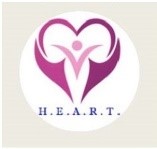 Registered Charity Number: 848695409RR0001NameAddressCity, ST, Postal CodePhone 1 | Phone 2Fax | EmailCredit card type | Exp. dateCredit card number & 3 digit codeAuthorized signatureSignature(s)DatePlease make checks, corporate matches, 
or other gifts payable to:5978 Couples StreetMississauga, ON L5V2Z5